	 Local 1202 Meeting Minutes 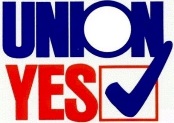 Wednesday, April 10th 2024. 12:00 PM – 12:45 PMOnline via Teams. Call meeting to order at 12:00 PM. Prior meeting minutes approved. President’s Report (Laura Vitzthum).  Starletta Poindexter welcomed as new local secretary. Reminder that spring special elections are underway. MAPE Members can nominate themselves or other members by May 1st for 2Delegate assembly, regional negotiators, meet and confer chairs and possible other positions. Delegate assembly is typically a day and a half  commitment. Contract bargaining opens in April 2025 and preparation will start in late 2024. If you choose not to run, you can still be part of a contract action team. We had statewide MAPE representative discuss the restructuring at a local Teams meeting. If you would like to have some additional input, you can fill out a feedback form at the following link: Restructure | Minnesota Association of Professional Employees (mape.org). Information about delegate assembly and the position description for regional negotiators can be found at MAPE Elected Positions | Minnesota Association of Professional Employees. The 2024 delegate assembly is on October 25th and October 26th at the Delta hotel in Minneapolis. Please click link if you would like more information on election nomination timetable. MAPE Internal Election Information | Minnesota Association of Professional Employees. Laura Vitzthum made a motion and the motion passed “to amend the 2024 budget from $1,000 in officer stipends to $2,400 in annually in order to meet the fiscal needs of 5 local officers obtaining stipend of $40 per month that are paid biannually.”Laura addressed that local meetings will be help online to allow the maximum number of members to attend our local meetings. Laura also expressed difficulty with scheduling in-person meetings without additional support. Laura discussed a desire to have in-person local get togethers to encourage social cohesion and increased membership outside of our biannual meetings that are more focused on union business. Chris Fischer from Century College offered to help coordinate event planning. We discussed that a summer picnic would be a good start for a social event. Rough date for summer membership picnic is Saturday, June 1st from 12:00 PM to 3:00 PM at a park within our local geographic radius. Business Agent Report (Beth Swanberg). Beth discussed the recent MAPE lobbying day successes. Beth shared that around 100 to 150 MAPE members were present. Athena Hollands was a representative who spoke to MAPE members. She noted that it is helpful to have people come and discuss in-person which bills are important since she has around 5,000 bills come across her desk. Governor, Walz, was present and spoke to the importance of a strong union. The president of Local 901 and Region 2 Regional Director spoke about the importance of having union representation. Here is a link to the newsletter about capitol lobby day:https://mape.org/news/mape-members-gather-capitol-lobby-day-2024. Treasurer’s Report (Stasia Pennington).   We had $46,000 in our account in March. Membership recruitment. Douglas Reker offered to help reach out to new hires in our local to help recruit new MAPE members. Meeting adjourned at 12:57 PM. Next meeting: June 12th at 12:00 PM via Teams. 